Lesson 2: ¿Cuántos hay en cada grupo?Standards AlignmentsTeacher-facing Learning GoalsSolve “how many in each group?” problems in a way that makes sense to them.Student-facing Learning GoalsRepresentemos y resolvamos más problemas.Lesson PurposeThe purpose of this lesson is for students to solve “how many in each group?” problems in a way that makes sense to them.Previously, students solved “how many groups?” problems in a way that made sense to them. In this lesson students extend problems involving sharing into groups of equal size to include “how many in each group?” problems. Students again have the flexibility to represent and solve problems using any strategy that makes sense to them in this lesson. If students use connecting cubes, encourage them to draw a picture to match their work. At the end of this lesson, division is defined as finding the number of groups or finding the size of each group when we share into groups of equal size.Access for: Students with DisabilitiesEngagement (Activity 1) English LearnersMLR7 (Activity 3)Instructional RoutinesNotice and Wonder (Warm-up)Materials to GatherConnecting cubes or counters: Activity 1Tools for creating a visual display: Activity 1Lesson TimelineTeacher Reflection QuestionWhat did you say, do, or ask during the lesson synthesis that helped students be clear on the learning of the day? How did understanding the cool-down of the lesson before you started teaching today help you synthesize that learning?Cool-down(to be completed at the end of the lesson)  5minBolsas de manzanasStandards AlignmentsStudent-facing Task StatementLin tiene 30 manzanas. Ella prepara 6 bolsas con el mismo número de manzanas en cada bolsa para dárselas a sus amigos. ¿Cuántas manzanas hay en cada bolsa? Explica o muestra tu razonamiento.Student ResponsesEach bag has 5 apples. If I put the 30 apples into 6 groups one by one there will be 5 apples in each group.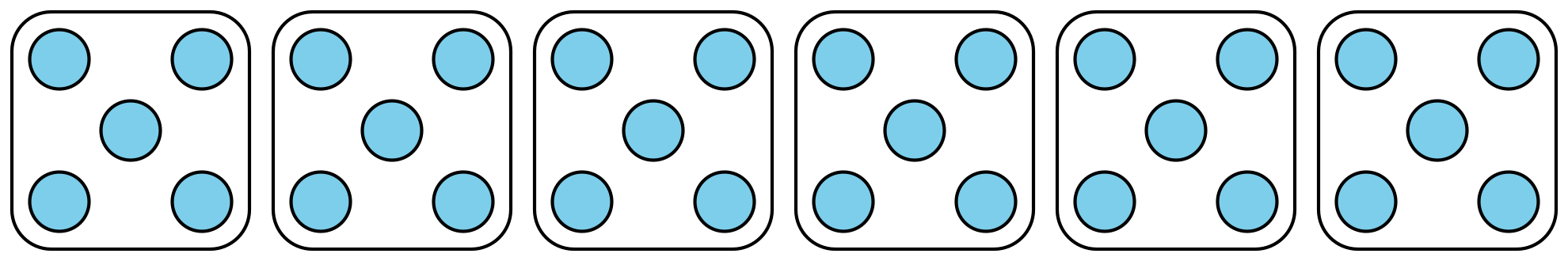 Addressing3.OA.A.2, 3.OA.A.3Building Towards3.OA.A.3Warm-up10 minActivity 115 minActivity 210 minActivity 310 minLesson Synthesis10 minCool-down5 minAddressing3.OA.A.3